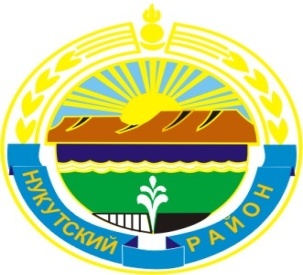 МУНИЦИПАЛЬНОЕ  ОБРАЗОВАНИЕ«НУКУТСКИЙ  РАЙОН»АДМИНИСТРАЦИЯМУНИЦИПАЛЬНОГО ОБРАЗОВАНИЯ«НУКУТСКИЙ РАЙОН»ПОСТАНОВЛЕНИЕ13  июля 2020                                               № 303                                           п. НовонукутскийОб утверждении устава Муниципального бюджетного учреждения культуры«Межпоселенческая центральная библиотека Нукутского района»          В соответствии с Федеральным законом от 06.10.2003 года № 131-ФЗ «Об общих принципах организации местного самоуправления в Российской Федерации»,     Федеральным законом от 29.12.1994 года № 78-ФЗ «О библиотечном деле», Федеральным законом от 12.01.1996 года № 7-ФЗ «О некоммерческих организациях», руководствуясь ст.35 Устава муниципального образования «Нукутский район», АдминистрацияПОСТАНОВЛЯЕТ:Утвердить  устав Муниципального бюджетного учреждения культуры «Межпоселенческая центральная библиотека Нукутского района» (Приложение №1).Наделить директора Муниципального бюджетного учреждения культуры «Межпоселенческая центральная библиотека Нукутского района» Андрееву Л.И. полномочиями по государственной регистрации устава в налоговом органе.Опубликовать настоящее постановление в печатном издании «Официальный курьер» и разместить на официальном сайте муниципального образования «Нукутский район».Контроль за исполнением данного постановления  возложить на заместителя мэра  муниципального образования «Нукутский район» по социальным вопросам                   М.П. Хойлову.Вр. И.О.  мэра                                                                  С.В. АндриановПриложение №1к постановлению Администрации                                                                                 МО «Нукутский район»                                                                      от 13.07.2020  г. № 303УТВЕРЖДЕНпостановлением Администрации                                                                                          МО «Нукутский район»                                                                                                     от 13.07.2020 г. № 303УСТАВМуниципального бюджетного учреждения культуры«Межпоселенческая центральная библиотекаНукутского района»п. Новонукутский, 2020 г.1.ОБЩИЕ ПОЛОЖЕНИЯ        1.1. Муниципальное бюджетное учреждение культуры «Межпоселенческая центральная библиотека Нукутского района» (далее-Учреждение) является некоммерческой организацией, созданной в соответствии с Гражданским кодексом Российской Федерации, Федеральным законом от 12 января 1996 года №7-ФЗ«О некоммерческих организациях».Учреждение не имеет извлечение прибыли в качестве основной цели своей деятельности и не распределяет полученную прибыль между участниками. Она осуществляет свою деятельность в области культуры.        1.2. Официальное наименование Учреждения:1) Полное: Муниципальное бюджетное учреждение культуры «Межпоселенческая  центральная библиотека Нукутского района»;2)Сокращенное: МБУК  МЦБ.        1.3. Место нахождения Учреждения:1) Юридический адрес: Российская Федерация, индекс 669401,Иркутская область, Нукутский район, п. Новонукутский, ул. Гагарина 11;2) Фактический адрес:Российская Федерация, индекс 669401,Иркутская область, Нукутский район, п. Новонукутский, ул. Гагарина 11;3) Почтовый адрес: Российская Федерация, индекс 669401, Иркутская область, Нукутский район, п. Новонукутский, ул. Гагарина 11.        1.4.   Учредительным документомУчреждения является настоящий Устав.        1.5. Учредителем и собственником имущества Учреждения являетсямуниципальное образование «Нукутский район».Функции и полномочия Учредителя от имени муниципального образования «Нукутский район» осуществляет Администрация муниципального образования «Нукутский район» (далее-Учредитель).        1.6.Учреждение  является юридическим лицом, имеет обособленное имущество, самостоятельный баланс, лицевые счета, открытые в соответствии с действующим законодательством Российской  Федерации, реквизиты, печать со своим полным наименованием, штамп, бланки и другие средства индивидуализации, зарегистрированные в установленном порядке.        1.7. Учреждение является методическим центром муниципальных библиотек Нукутского района. Координирует деятельность муниципальных библиотек Нукутского  района. Учреждение состоит из административных единиц, включающих центральную библиотеку и центральную детскую библиотеку.        1.8. Учреждение от своего имени приобретает и осуществляет имущественные и неимущественные права, несет обязанности, выступает истцом и ответчиком в суде в соответствии с законодательством Российской Федерации.        1.9.  Учреждение  отвечает по своим обязательствам всем находящимся у нее на правеоперативного управления имуществом, в том числе приобретеннымимза счет доходов, полученных от приносящей доход деятельности, за исключением особо ценного движимого имущества, закрепленного за Учреждением собственником этого имущества или приобретенного Учреждением  за счет средств, выделенных собственником егоимущества,а также недвижимого имущества независимо от того, по каким основаниям оно поступило в оперативное управление Учреждения и за счет каких средств оно приобретено.         1.10. Учреждение самостоятельно в принятии решений и осуществлении действий, вытекающих из Устава, в том числе в подборе кадров, осуществлении библиотечно-информационной, финансово-хозяйственной и иной деятельности в соответствии с законодательством Российской Федерации и настоящим Уставом.         1.11. В своей деятельности Учреждение руководствуется Конституцией Российской Федерации, Гражданским Кодексом Российской Федерации, Федеральным законом от 09.10.1992 года № 3612-1 «Основы законодательства Российской Федерации о культуре», Федеральным законом от 29.12.1994 года № 78-ФЗ «О библиотечном деле», Федеральным Законом от 06.10.2003 года № 131-ФЗ «Об общих принципах организации местного самоуправления в Российской Федерации», Федеральным законом от 12.01.1996 года № 7-ФЗ «О некоммерческих организациях» и иными нормативными правовыми актами Российской Федерации, Иркутской области, муниципального образования «Нукутский район», настоящим Уставом, а также локальными нормативными актами Учреждения.          1.12. Настоящий устав является локальным актом в системе правового регулирования на уровне Учреждения. Все локальные акты, принимаемые на данном уровне, не могут противоречить действующему законодательству Российской Федерации и настоящему Уставу.2. ПРЕДМЕТ, ЦЕЛИ, ЗАДАЧИ И ВИДЫ ДЕЯТЕЛЬНОСТИ УЧРЕЖДЕНИЯ 2.1. Учреждение является некоммерческой организацией, созданной муниципальным образованием «Нукутский район» для оказания услуг в целях реализации предусмотренных законодательством Российской Федерации полномочий органов местного самоуправления на решение вопросов местного значения органа местного самоуправления по собиранию и сохранению универсального фонда материальных объектов с зафиксированной на них информацией в виде текста, звукозаписи или изображения в целях хранения и общественного пользования.2.2.Учреждение  осуществляет свою деятельность, в том числе приносящую доход деятельность, в соответствии с предметом и целями, предусмотренными законодательством Российской Федерации и настоящим Уставом, путем выполнения работ, оказания услуг в сфере культуры.2.3. Предметом деятельности Учреждения является деятельность по обеспечению библиотечного обслуживания населения.2.4. Целями деятельности Учреждения являются:2.4.1. удовлетворение информационных потребностей пользователей Учреждения, содействие социализации и организации досуга,  духовному развитию жителей Нукутского района;2.4.2.  приобщение к ценностям национальной и мировой культуры;2.4.3. реализация прав граждан на культурную, научную, образовательную деятельность.2.5. Задачами деятельности Учреждения являются:2.5.1. обеспечение прав граждан на библиотечное, библиографическое, информационное обслуживание, в том числе обеспечение методической помощи библиотекам на территории Нукутского района;2.5.2. хранение фонда документов;2.5.3. организация взаимодействия библиотечных ресурсов.2.6. Учредитель формирует и утверждает муниципальное задание для Учреждения в соответствии с основными видами деятельности Учреждения. Учреждение не вправе отказаться от выполнения муниципального задания.2.7. В соответствии с целями и предметом деятельности Учреждения осуществляет следующие основные виды деятельности: 2.7.1. комплектование, учет, хранение, обеспечение сохранности, предоставление во временное пользование универсального фонда документов, за исключением документов экстремистского содержания, включенных в «Федеральный список экстремистских материалов»;2.7.2. предоставление пользователям Учреждения информации о составе библиотечных фондов через систему каталогов и другие формы библиотечного информирования;2.7.3.  оказание консультативной помощи в поиске и выборе источников информации;2.7.4.  выдача во временное пользование документов из библиотечных фондов;2.7.5.сотрудничество с другими библиотеками, развитие системы межбиблиотечного абонемента;2.7.6. проведение  культурно-просветительских и образовательных мероприятий; организация литературных вечеров, встреч, конференций, конкурсов и иных культурных акций; организация любительских клубов и объединений по интересам; 2.7.7.  осуществление выставочной и издательской деятельности;2.7.8. компьютеризация и информатизация библиотечных процессов; предоставление пользователям доступа в глобальные информационные сети; обслуживание пользователей в режиме локального и удаленного доступа;  2.7.9.  мониторинг потребностей пользователей;2.7.10  внедрение современных форм обслуживания читателей;2.7.11. методическая деятельность: изучение и распространение инновационного опыта библиотечного обслуживания, повышение квалификации библиотечных работников;2.7.12. участие в реализации государственных и муниципальных программ развития библиотечного дела;2.7.13. иная, не запрещенная законодательством Российской Федерации деятельность. 2.8. Учреждение вправе осуществлять следующие иные виды деятельности, не являющиеся основными видами деятельности, лишь постольку, поскольку это служит достижению целей, ради которых Учреждение создано, при условии, что такая деятельность указана в его учредительных документах.2.9.  К иной приносящей доход деятельности Учреждения относятся:2.9.1. сервисные услуги, с использованием технических средств Учреждения (абонирование компьютера, форматирование текста с помощью специалиста, набор текста на компьютере; запись информации на цифровой носитель заказчика);2.9.2. услуги технического обеспечения (перезапись фрагментов звуковых источников на носитель заказчика; уменьшение и увеличение текста, чертежей; ксерокопирование, сканирование,  ламинирование, брошюрование и распечатка документов);2.9.3. иные виды деятельности, направленные на расширение перечня предоставляемых пользователям библиотек услуг и социально-творческое развитие Учреждения.Доходы, полученные от такой деятельности, и приобретенное за счет этих доходов имущество поступают в самостоятельное распоряжение Учреждения.Порядок определения прейскуранта и перечня платных услуг устанавливается Учредителем.2.10. Содержание и конкретные формы деятельности, указанной в пунктах 2.7 и 2.8 настоящего Устава, определяются локальными актами Учреждения в соответствии с целями и задачами, указанными в Уставе.3. ИМУЩЕСТВО И ФИНАНСОВЫЕ СРЕДСТВА УЧРЕЖДЕНИЯ3.1. Имущество Учреждения является собственностью муниципального образования «Нукутский район» и закрепляется за Учреждением на праве оперативного управления.         3.2. Земельный участок, необходимый для выполнения Библиотекой своих уставных задач, предоставляется ей на праве постоянного (бессрочного) пользования.3.3. Учреждение без согласия Учредителя не вправе распоряжаться особо ценным движимым имуществом. Перечень особо ценного движимого имущества Учреждения определяется Учредителем.Под особо ценным движимым имуществом понимается движимое имущество, без которого осуществление Учреждением своей деятельности будет существенно затруднено. Перечень особо ценного движимого имущества Учреждения определяется органом, осуществляющим функции и полномочия Учредителя.         Остальным имуществом, находящимся у него на праве оперативного управления, Учреждение вправе распоряжаться самостоятельно, в соответствии с действующим законодательством РФ.3.4. Собственник имущества, закрепленного за Учреждением, вправе изъять излишнее, неиспользуемое или используемое не по назначению имущество и распорядиться им по своему усмотрению. 3.5.  Финансовые средства Учреждения формируются:         3.5.1. в виде субсидий из бюджета муниципального образования «Нукутский район»;         3.5.2. средств, полученных от иной приносящей доход деятельности;         3.5.3. средств, поступающих в соответствии с законодательством РФ из бюджета субъекта РФ, муниципального образования в рамках реализации  муниципальных программ;         3.5.4. средств, в виде грантов, полученных из внебюджетных источников;         3.5.5. безвозмездных поступлений, добровольных пожертвований, даров, целевых взносов, полученных от юридических и физических лиц, организаций;         3.5.6. иных средств, поступающих в соответствии с законодательством Российской Федерации.3.6. Бюджетные средства выделяются на следующие цели:         3.6.1. оплату труда работников (специалистов, творческого, управленческого, производственного, вспомогательного персонала), состоящих в штате;         3.6.2. содержание зданий (включая расходы на коммунальные услуги, освещение, текущий ремонт и прочие аналогичные расходы), оборудования, транспорта и (или) затраты на их аренду;         3.6.3. проведение капитального ремонта;         3.6.4. другие затраты, связанные с основной деятельностью Учреждения.         3.7. При осуществлении права оперативного управления имуществом Учреждения обязана:         3.7.1. эффективно использовать имущество;         3.7.2 обеспечивать сохранность и использование имущества строго по целевому назначению;         3.7.3  не допускать ухудшения технического состояния имущества (это требование не распространяется на ухудшения, связанные с нормативным износом этого имущества в процессе эксплуатации);         3.7.4  осуществлять текущий ремонт и капитальный ремонт имущества;         3.7.5. ежегодно предоставлять Учредителю бухгалтерскую отчетность с перечнями объектов недвижимого и движимого имущества по форме и в сроки, установленные законодательством РФ.         3.7.6. Доходы, от приносящей доход деятельности, и приобретенное на счет этих доходов имущество поступают в самостоятельное распоряжение Учреждения, используется им для достижения целей, ради которых оно создано.         3.8. Порядок определения объема и условий предоставления субсидий устанавливается Учредителем. Уменьшение объема субсидии, предоставляемой на выполнение муниципального задания, в течение срока его выполнения осуществляется только при соответствующем изменении муниципального задания.         3.9. Муниципальные органы власти не вправе принимать решения и осуществлять действия, которые влекут ухудшение материально-технического обеспечения Учреждения, находящейся на бюджетном финансировании, а также переводить ее в помещения, не соответствующие требованиям охраны труда, хранения библиотечных фондов и библиотечного обслуживания.         3.10.Учреждения пользуется налоговыми и иными льготами, установленными законодательством РФ для учреждений культуры.         3.11. Учреждение не вправе размещать денежные средства на депозитах в кредитных организациях, а также совершать сделки с ценными бумагами.4. УПРАВЛЕНИЕ УЧРЕЖДЕНИЕМ 4.1. Управление Учреждением осуществляется в соответствии с законодательством Российской Федерации и настоящим Уставом.4.2. К исключительной компетенции Учредителя относится:4.2.1. Утверждение Устава Учреждения, внесение в него изменений и дополнений.4.2.2. Утверждение Положения об оплате труда работников, внесение в него изменений и дополнений.4.2.3. Формирование и утверждение муниципального задания для Учреждения в соответствии с видами деятельности, отнесенными настоящим Уставом к основной деятельности.4.2.4. Реорганизация и ликвидация Учреждения, а также изменение его типа.4.2.5. Назначение директора Учреждения и прекращение его полномочий, а также заключение и прекращение трудового договора с ним.4.2.6. Осуществление финансового обеспечения выполнения муниципального задания.Финансовое обеспечение выполнения Учреждением муниципального задания осуществляется с учетом расходов на содержание недвижимого имущества и расходов на уплату налогов, в качестве объекта налогообложения, по которым признается соответствующее имущество, в том числе земельные участки.4.2.7. Определение порядка составления и утверждения плана финансово-хозяйственной деятельности Учреждения в соответствии с требованиями, установленными Министерством финансов Российской Федерации.4.2.8. Определение порядка составления и утверждения отчета о результатах деятельности Учреждения и об использовании закрепленного за ним муниципального имущества в соответствии с требованиями законодательства Российской Федерации.4.2.9. Установление порядка определение платы для физических и юридических лиц за услуги (работы), относящиеся к основной деятельности Учреждения, оказываемые им сверх установленного муниципального задания, а также в случаях, определенных федеральным законом, в пределах установленного муниципального задания.4.2.10. Принятие решения об одобрении сделок с участием Учреждения, в совершении которых имеется заинтересованность, определяемая в соответствии с критериями, установленными в статье 27 Федерального закона от 12.01.1996 года № 7-ФЗ «О некоммерческих организациях».4.2.11. Осуществление иных функций и полномочий Учредителя, установленных федеральными законами и нормативно-правовыми актами Президента Российской Федерации, муниципальными нормативно-правовыми актами.4.3. Руководство деятельностьюУчреждения осуществляет директор, который назначается и освобождается от должности Учредителем и осуществляет свою деятельность на основании заключенного с ним трудового договора в соответствии с действующим трудовым законодательством Российской Федерации.4.4. Права и обязанности Директора Учреждения, также основания для прекращения трудовых отношений с ним регламентируются трудовым законодательством, а также непосредственно трудовым договором.Срок действия трудового договора с директором  Учреждения устанавливается не более  3 (трех) лет.4.5. Директор руководит деятельностью Учреждения и несет персональную ответственность за выполнение возложенных на него функций и обязанностей.         4.6. Компетенция Директора Учреждения:         4.6.1. действует   без доверенности от имениУчреждения, представляет ее интересы в органах государственной власти  и местного самоуправления и во взаимоотношениях с юридическими и физическими лицами, а также от имени Учреждения заключает договоры и выдает доверенности, подписывает финансовые документы;         4.6.2. утверждает план финансово-хозяйственной деятельности на очередной финансовый год и плановый период в порядке, утвержденном Учредителем;         4.6.3. утверждает структуру и штатное расписание Учреждения, а также положения о ее структурных подразделениях;         4.6.4. в установленном порядке назначает на должность и освобождает от должности работников Учреждения, определяет их обязанности и заключает с ними трудовые договоры. Применяет в отношении работников Учреждения меры поощрения и налагает на них дисциплинарные взыскания в соответствии с Трудовым кодексом Российской Федерации;         4.6.5. утверждает правила внутреннего трудового распорядка, заключает коллективный договор,  если его решение о его заключении принято трудовым коллективом;         4.6.6.издает и утверждает приказы, положения, инструкции по вопросам, входящим в компетенцию Учреждения, а также дает указания обязательные  для всех работников Учреждения;         4.6.7. устанавливает систему оплаты труда работников Учреждения в соответствии с законодательством РФ;4.6.8. распоряжается имуществом и средствами Учреждения в пределах, установленных законодательством Российской Федерации, настоящим Уставом;         4.6.9. отвечает за организационно-техническое обеспечение деятельности Учреждения;4.6.10. обеспечивает соблюдение правил и нормативных требований охраны труда, пожарной безопасности, санитарно-гигиенического и противоэпидемического режимов;         4.6.11. обеспечивает привлечение квалифицированных кадров для выполнения целей Учреждения, формирует постоянные (временные) творческие коллективы, комиссии, рабочие группы, которые действуют в соответствии с утвержденными директором положениями; 4.6.12. устанавливает порядок и обеспечивает условия работы с персональными данными работников и пользователей Учреждения и несет персональную ответственность за их неразглашение;         4.6.13. обеспечивает проведение мероприятий по гражданской обороне и мобилизационной подготовке в соответствии с законодательством Российской Федерации;         4.6.14. несет ответственность за соблюдение требований антитеррористической безопасности на территории Учреждения;         4.6.15. несет ответственность за нарушение договорных, расчетных обязательств, правил хозяйствования, установленных законодательством Российской Федерации, за нецелевое использование средств бюджета, отвечает за качество и эффективность работы Учреждения;         4.6.16. осуществляет иные полномочия и функции, вытекающие из настоящего Устава, трудового договора и должностной инструкции, не противоречащие законодательству Российской Федерации.         4.7. В случае временного отсутствия Директора его обязанности выполняет лицо, назначенное приказом директора.4.8. В Учреждении  могут создаваться совещательные органы (совет при директоре, методический совет, совет по сохранности фондов и т.д.) для участия в решении вопросов творческо-производственной и хозяйственной деятельности, действующие на основании положений, утвержденных Директором Учреждения.4.9. В соответствии с действующим законодательством в Учреждении создаются и действуют общественные объединения, советы, комиссии и иные структуры, создаваемые трудовым коллективом.5. ОТЧЕТНОСТЬ И КОНТРОЛЬЗА ДЕЯТЕЛЬНОСТЬЮ УЧРЕЖДЕНИЯ         5.1. Учреждение осуществляет в соответствии с действующим законодательством оперативный бухгалтерский учет результатов финансово-хозяйственной и иной деятельности, ведет статическую и бухгалтерскую отчетность, отчитывается о результатах деятельности в порядке и в сроки, установленные Учредителем.         5.2. За искажение государственной отчетности должностные лица Учреждения несут установленную законодательством Российской Федерации дисциплинарную, административную и уголовную ответственность.         5.3.Контроль за деятельностью Учреждения осуществляется Учредителем, а также налоговыми и иными органами в пределах их компетенции, на которые в соответствии с действующим законодательством Российской Федерации возложена проверка деятельности муниципальных учреждений.         5.4. Контроль за эффективностью использования и сохранностью имущества, закрепленного за Учреждением на праве оперативного управления, осуществляет Муниципальное казённое учреждение «Комитет по управлению муниципальным имуществом муниципального образования «Нукутский район».6. ТРУДОВЫЕ ОТНОШЕНИЯ6.1. В Учреждении действует система найма работников, предусмотренная действующим законодательством Российской Федерации.       6.2. Работники Учреждения в  порядке, установленном законодательством Российской Федерации, подлежат медицинскому и социальному страхованию и социальному обеспечению.6.3.   Учреждение обеспечиваетбезопасные условия труда и несет ответственность за соблюдение Трудового законодательства Российской Федерации.7. РЕОРГАНИЗАЦИЯ, ИЗМЕНЕНИЕ ТИПА,ЛИКВИДАЦИЯ УЧРЕЖДЕНИЯ7.1. Учреждение может быть реорганизовано в случаях и в порядке, которые предусмотрены Гражданским кодексом Российской Федерации, федеральными законами и нормативными правовыми актами Российской Федерации; 7.2. Реорганизация Учреждения может быть осуществлена в форме слияния, присоединения, разделения, или выделения. Реорганизация Учреждения в форме слияния, присоединения, разделения, выделения, преобразования может происходить в порядке, установленном действующим законодательством РФ, как по инициативе Учредителя, так и по инициативе Учреждения при согласии всех сторон.7.3.  Реорганизация Учреждения осуществляется по решению Учредителя, либо по решению суда, в порядке, предусмотренном действующим законодательством Российской Федерации.7.4. Решение о реорганизации Учреждения принимается Учредителем в порядке, установленном муниципальными правовыми актами Администрации муниципального образования «Нукутский район» и разработанном в соответствии с Гражданским кодексом Российской Федерации и Федеральным законом Российской Федерации от 12.01.1996 г. № 7-ФЗ «О некоммерческих организациях».7.5. Учреждение может быть реорганизовано, если это не повлечет за собой нарушение конституционных прав граждан на участие в культурной жизни. 7.6. Реорганизация влечет за собой переход прав и обязанностей Учреждения к его правопреемнику (правопреемникам)  в соответствии с законодательством РФ.7.7. При реорганизацииУчреждения вносятся необходимые изменения в Устав и единый государственный реестр юридических лиц.Учреждение считается реорганизованным, за исключением случаев реорганизации в форме присоединения, с момента государственной регистрации вновь возникших юридических лиц.При  реорганизации Учреждения в форме присоединения к ней другого юридического лица Учреждение считается реорганизованным с момента внесения в единый государственный реестр юридических лиц записи о прекращении деятельности присоединенного юридического лица.7.8. При реорганизации Учреждениявсе документы (управленческие, финансово- хозяйственные, по личному составу и другие) передаются в соответствии с правилами  учреждению-правопреемнику.7.9. Учреждение может быть создано по предложению Учредителя путем изменения его типа в порядке, устанавливаемом законодательством Российской Федерации.7.10. Решение об изменении типа Учреждения принимается Учредителем.7.11. Изменение типа Учреждения не является его реорганизацией. При изменении типа Учреждения в его Устав вносятся соответствующие изменения.7.12. Изменение типа Учреждения осуществляются в порядке, устанавливаемом Учредителем в соответствии Гражданским кодексом Российской Федерации, федеральными законами и нормативными правовыми актами Российской Федерации.7.13. При изменении типа Учреждения не допускается изъятие или уменьшение имущества, закрепленного за Учреждением.7.14. Учреждение может быть ликвидировано в порядке, установленном законодательством Российской Федерации:          -по решению Учредителя;          -по решению суда.Ликвидация Учреждения влечет ее прекращение без перехода прав и обязанностей в порядке правопреемства к другим лицам.Ликвидационная комиссия  создается и проводит работу по ликвидации Учреждения в соответствии с законодательством РФ.7.15. Учреждение может быть ликвидировано, если это не повлечет за собой нарушение конституционных прав граждан на участие в культурной жизни. 7.16. При ликвидации и реорганизации Учреждения, увольняемым работникам гарантируется соблюдение их прав и  интересов в соответствии с действующим законодательством Российской Федерации.7.17. Требования кредиторов ликвидируемого Учреждения удовлетворяются за счет имущества, на которое в соответствии с действующим законодательством Российской Федерации может быть обращено взыскание. 7.17.1. Денежные средства ликвидируемого Учреждения после расчетов произведенных в установленном порядке с бюджетом, кредиторами, работниками Учреждения, остаются в собственности муниципального образования «Нукутский район».7.17.2. Все имущество ликвидируемого Учреждения после завершения ликвидации передается Учредителю.7.18.  Ликвидация Учреждения считается завершенной, а Учреждение прекратившим свою деятельность, после внесения записи об этом в единый государственный реестр юридических лиц.7.19. При ликвидации Учреждения документы постоянного хранения, имеющие научно-историческое значение, документы по личному составу (приказы, личные дела, карточки учета, лицевые счета и др.) передаются на хранение в архивный фонд по месту нахождения  Учреждения в порядке, установленном законодательством Российской Федерации.	8. ПОРЯДОКВНЕСЕНИЯ ИЗМЕНЕНИЙ И ДОПОЛНЕНИЙ В УСТАВ8.1. Решение о внесении изменений и дополнений в Устав Учреждения или утверждение Устава в новой редакции принимается Учредителем. 8.2. Проект изменений в Устав Учреждения или проект Устава Учреждения в новой редакции разрабатываются Учреждением и представляются на утверждение Учредителю.8.3. Изменения и дополнения в Устав Учреждения или Устав Учреждения в новой редакции подлежат регистрации в органе, осуществляющем государственную регистрацию юридических лиц, в порядке, предусмотренном федеральным законом о государственной регистрации юридических лиц.8.4. Изменения и дополнения в Устав Учреждения или Устав Учреждения в новой редакции приобретают силу для третьих лиц с момента их государственной регистрации.